Каменщик — это строительный рабочий, который выполняет работы по кладке или ремонту каменных конструкций из искусственных и природных строительных материалов. Каменщиками возводятся высотные здания, жилые дома, промышленные комплексы, гидротехнические сооружения и мосты. Ремесло каменщика — одно из древнейших. Каменные строения существуют с первобытных времён. Древний мир оставил нам немало уникальных, величественных сооружений, тайны строительства которых, до сих пор не изведаны. Тонкости профессионального мастерства часто передавались из поколения в поколение. Для того, чтобы научиться выполнять работы по кладке и ремонту каменных конструкций зданий, необходимо пройти обучение по профессии «Каменщик» в нашем лицее. Для этого создана материально-техническая база с новыми учебными кабинетами, мастерскими. Производственное обучение проводится на строительных объектах базовых предприятий города Слуцка и Солигорска (ДУП «ПМК – 223» УП «Миноблсельстрой», СУ №149 ОАО «Стройтрест №3 Ордена Октябрьской революции» г.Солигорск, СУ №55 ОАО «Стройтрест №3 Ордена Октябрьской революции»), которые и являются основными заказчиками наших кадров.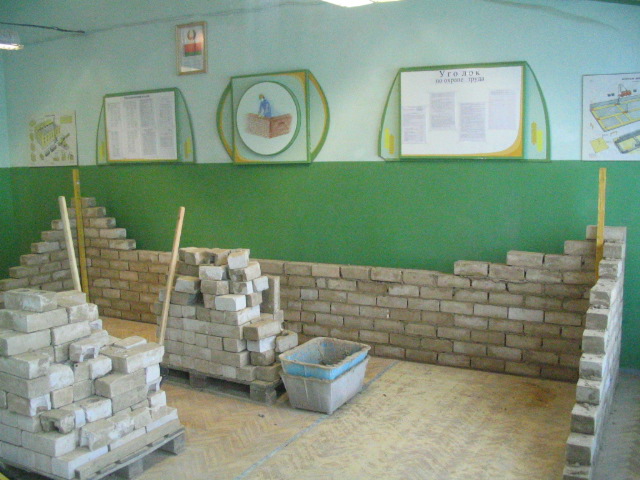 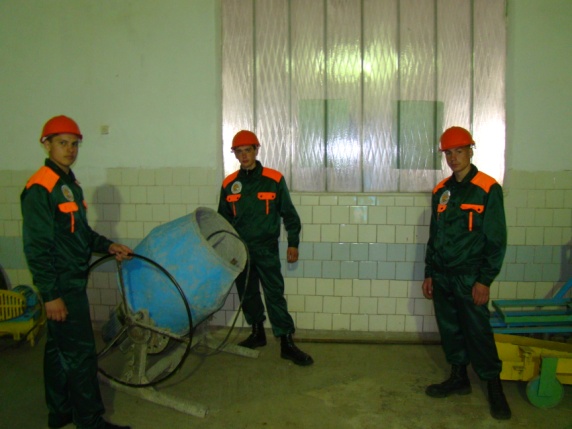 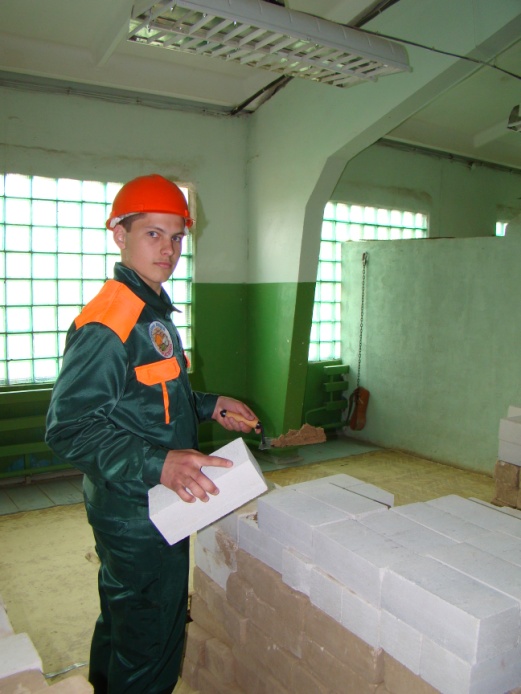 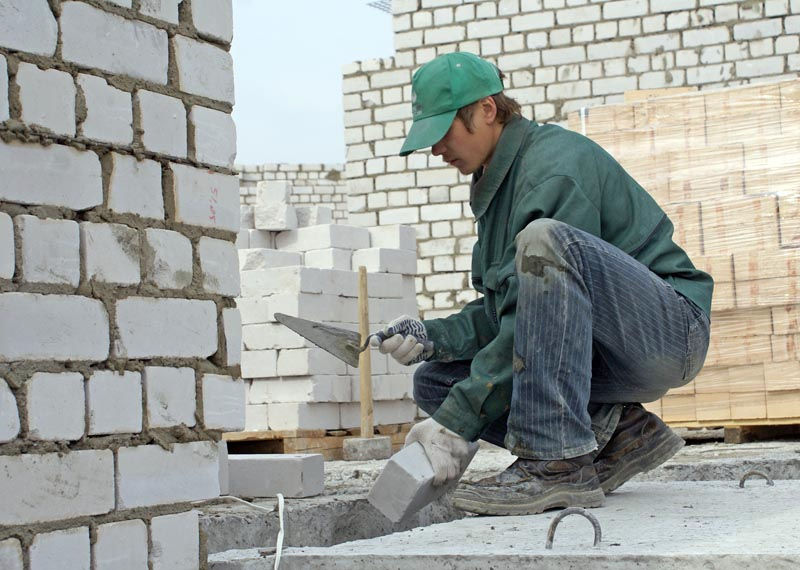 